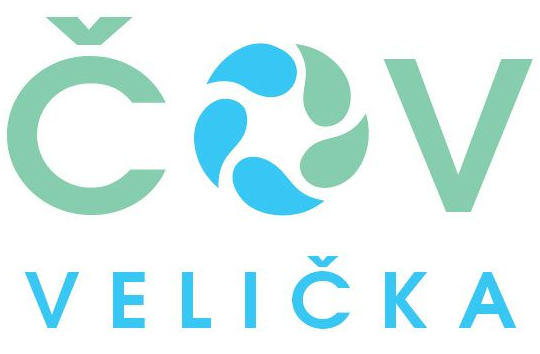 DSO ČOV Velička žádá občany, kteří doposud nezaplatili poplatek za stočné za rok 2021, že splatnost tohoto poplatku končí dne 31.12.2021. Žádáme odběratele, aby dodržovali termíny splatnosti poplatků – Poplatníci složenkami nebo z účtu jednorázově za každý rok vždy do 31. 12. daného roku. Poplatníci přes SIPO v řádných pravidelných čtvrtletních splátkách – poplatek je vždy po skončení každého daného čtvrtletí. Vyzýváme také k pravidelným kontrolám počtu přihlášených osob ve svých domácnostech.  Dle smlouvy na stočné jsou odběratelé  povinni písemně informovat dodavatele (DSO ČOV Velička) o změnách majících vliv na výši stočného a to ve lhůtě  30 dnů od doby, kdy ke změně došlo (změna počtu osob v domácnosti, popř. změna majitele nemovitosti). Tiskopisy k ohlášení změn jsou k dispozici na všech OÚ dobrovolného svazku obcí a rovněž ke stažení na webových stránkách obcí. Při změně majitele nemovitosti je nutné uzavřít novou smlouvu s novým majitelem a písemně oznámit také tuto změnu, aby mohla být původní smlouva zrušena. Upozorňujeme rovněž na zákonnou povinnost být připojeni na kanalizaci v místě, kde ve ČOV vybudována (§ 3 odst. 8 zákona o vodovodech a kanalizacích).--------------------------------------------------------------------------------------------------ČOV Velička oznamuje, že dle kalkulace pro rok 2022 byla dne 9.12.2021, usnesením č. 6 Valnou hromadou DSO ČOV Velička schválená cena stočného:1 188,-Kč/osoba/rok včetně DPH -      900,- Kč u neobydlených domů/dům/rok -  U provozoven je výše stočného 30,03 Kč/ m3 + DPH.Připomínáme občanům (kteří tak ještě neučinili), že je nutné co nejdříve provést rekonstrukci kanalizační přípojky, zrušit septik a napojit odpad přímo do kanalizace. Telefonní číslo na správce ČOV 607 098 711